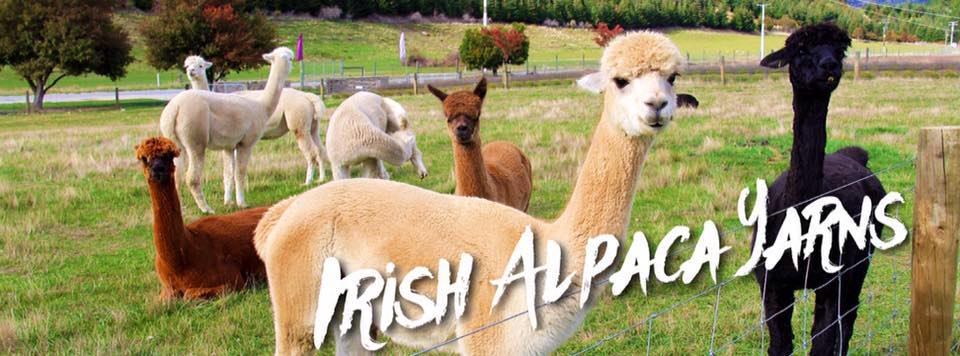 Irish Appointed Agent.						 Patricia Kerr				                Lecklin Lodge  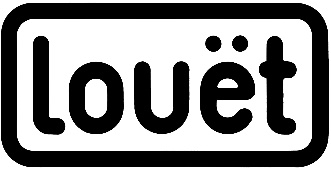 					 LeckLintown K32  CX86    Co Dublin.Alpaca Association of Ireland Craft Show ResultsI would like to express a very big thank you to Tim Hay for his judging of the competition.  Tim has a great to appreciation of the time, detail and efforts that go into all the entries.   Also thank you to everyone who entered this annual competition and who crafts with Alpaca Fleece as they help to grow appreciation and love of Alpacas and the Alpaca Fibre Industry in Ireland.Supreme Champion Crafter and Champion Knitter   -   Anne Mathers’   entry no 52   Ladies hand knit cable Jacket.Champion Hand Spun Crafter and Champion Crochet and recipient of the superfine fleece sponsored by Amberly Alpacas -   Aisling Kerr’s     entry no 22  Grey Rose crochet Wedding Shawl.Champion Weaver -  Maire Ni Neachtain’s  entry no 63 hand spun and hand woven ScarfChampion Felt Crafter -  Claire Graham’s entry no 17  Wild Atlantic Way Table Lamp which lit up the whole area with striking colours. KnittingLarge Garments1st Anne Matthers  - Cable Jacket2nd Janet White Spunner  - Childs Jackets3rd Anne Mathers  - Cardigan4th Velma MerserSmall Projects / Accessories1st  Rita Willson   Baby Set –booties and bonnet2nd  Veronique Canning   - Fingerless mitts3rd  Rita Wilson – Purse4th Janet White Spunner  baby Blanket5th Janet Whit Spunner - Scarf6th Rita Wilson CowelCrochetLarge Garments1st Aisling Kerr   - Grey Rose Wedding Shawl2nd Aisling Kerr  - Irish Lace Crochet Jacket3rd Aisling Kerr  - Red Roses Shawl 4th Mary Cooper – Jumper with Mohair5th Marina Vetner  - JumperSmall Projects1st Adele Johnston - Hand spun Baby Blanket and Bonnet2nd Laura Milanese -  Crochet Neck Warmer Jewellery3rd Olga Slipcheke -  crochet Bonnet4th Gemma Hughes – Beanie5th Meherin McLoughlin – Crochet Doilie6th Laura Milanese  -  crochet scarfWeaving1st Maire Ni Neachtain  - Hand spun and woven Scarf2nd Sandra King    Hand Spun and Woven Cape3rd  Janet Whit Spunner - Hand spun and woven Scarf4th Janet Whit Spunner - Hand spun and woven ScarfFelting 1st Claire Graham  -  Wild Atlantic Table Lamp2nd Claire Graham -  Felted Scarf with silk3rd Helene Dooley  -  Light Lamp Shade4th Helene Dooley  -   Plant Holder5th Helene Dooley  -  Volcano Erruption.Novelties1st Rita Wilson   - Little Girl2nd Janet White Spunner  - Rocking Mice.